03 ноября 2022 года                                                          АДЫГЕ-ХАБЛЬСКАЯ  						                                          МЕЖРАЙОННАЯ ПРОКУРАТУРА Адыге-Хабльской межрайонной прокуратурой проведена проверка соблюдением требований закона при осуществлении уголовно-исполнительными инспекциями контроля за поведением лиц, осужденных условно в соответствии со ст. 73 УК РФ.Проверкой выявлены  нарушения, связанные с ненадлежащим взаимодействием между органами уголовно-исполнительной инспекцией района и территориальным отделом полиции.Так, установлены факты  отсутствия контроля со стороны участковых уполномоченных МО МВД России «Адыге-Хабльский» за поведением четырех условно осужденных выраженных в непроведении периодических проверок по месту жительства.Кроме того, проверкой выявлены случаи ненаправления ОГИБДД МО МВД России «Адыге-Хабльский» в уголовно-исполнительную инспекция извещений об исполнении приговоров суда о преступлениях, связанных с нарушением правил дорожного движения в части лишения осужденных права управления транспортными средствами.В целях устранения выявленных нарушений закона межрайонным прокурором начальнику МО МВД России «Адыге-Хабльский» внесено представление, которое находится на рассмотрении.В деятельности районной уголовно-исполнительной инспекции по результатам проведённой проверки установлено, что в нарушение требований  федерального законодательства и ведомственных приказов  учётные карточки на  условно-осужденных  лиц   должным образом не заполняются, так как  в них отсутствуют сведения о  допущенных нарушениях и мерах принятых уголовно-исполнительной инспекцией в связи с этим, также должным образом не ведется учет явок осужденных на регистрацию, опись документов личных дел осужденных составляется не надлежащим образом.Кроме того, за текущий период 2022 года ранее судимым лицом, состоящим на учете в уголовно исполнительной инспекции совершено повторное преступление, что свидетельствует о росте преступности, связанном с ненадлежащим контролем за поведением условно-осужденных.	Информация о выявленных нарушениях в деятельности уголовно-исполнительной инспекции Адыге-Хабльской межрайонной прокуратурой направлена в прокуратуру республики для принятия мер на уровне Управления уголовных наказаний по КЧР.Межрайонный прокурорстарший советник юстиции                                                                              Р.Р.Тлисов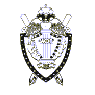 